BANDO PUBBLICOSottomisura 19.2 del PSR Sicilia 2014-2022Strategia di Sviluppo Locale di Tipo Partecipativo (SSLTP):METROPOLI ESTAMBITO TEMATICO: TURISMO SOSTENIBILEAZIONE G.A.L. 1.2.1.5SOSTEGNO ALLA COOPERAZIONE TRA MICRO, PICCOLE E MEDIE IMPRESEMISURA 16“COOPERAZIONE”SOTTOMISURA 16.3“COOPERAZIONE TRA PICCOLI OPERATORI PER ORGANIZZARE PROCESSI DI LAVORO IN COMUNE E CONDIVIDERE IMPIANTI E RISORSE, NONCHÉ PER LO SVILUPPO/LA COMMERCIALIZZAZIONE DEL TURISMO”ALLEGATO 5SCHEDA TECNICA DI AUTO-ATTRIBUZIONE DEL PUNTEGGIODICHIARAZIONE SOSTITUTIVA DELL’ATTO DI NOTORIETÀ(Art. 47 del D.P.R. n. 445 del 28/12/2000)Il sottoscritto ______________________________ nato a _________________________________ il ____________, residente a___________________________________________________ (Prov. ____)in via _____________________________________________________n. _________, nella qualità di legale rappresentante del (indicare il nome del soggetto capofila o del partenariato) _______________________________________________________________________________________ con sede in _______________________________________ (Prov. ____), Via _________________________________________________________, consapevole delle sanzioni penali nel caso di dichiarazioni non veritiere e falsità negli atti richiamate dall’art.76 del DPR n. 445 del 28/12/2000, ai fini dell’attribuzione del punteggio, DICHIARAche i dati riportati nella scheda che segue sono veri.Sottomisura 16.3 - “Cooperazione tra piccoli operatori per organizzare processi di lavoro in comune e condividere impianti e risorse,nonché per lo sviluppo/la commercializzazione del turismo”Strategia di Sviluppo Locale di Tipo Partecipativo (SSLTP): METROPOLI ESTAmbito Tematico “TURISMO SOSTENIBILE”SCHEDA DI AUTO-VALUTAZIONE PER L’ATTRIBUZIONE DEL PUNTEGGIOLuogo e data ____________________,___________			Firma del beneficiario		______________________________________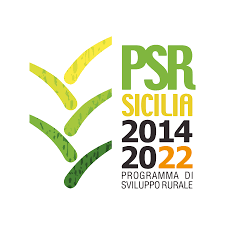 Programma di Sviluppo Rurale(PSR) Sicilia 2014-2022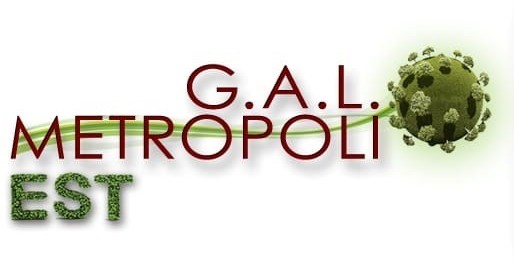 Criteri di selezione – riferimento interventi regionaliCriteri di selezione – riferimento interventi regionaliCriteri di selezione – riferimento interventi regionaliCriteri di selezione – riferimento interventi regionaliCriteri di selezione – riferimento interventi regionaliCriteri di selezione – riferimento interventi regionaliCriteri di selezione – riferimento interventi regionaliCriteri di selezione – riferimento interventi regionaliPRINCIPIO DEI CRITERI DI SELEZIONE E PUNTEGGIO MAX ASSOCIATODescrizione criterioDescrizione criterioDescrizione criterioPunteggio massimoIn possesso del requisitoIn possesso del requisitoPunteggio autovalutazioneDocumentazione comprovante il possesso del requisitoPRINCIPIO DEI CRITERI DI SELEZIONE E PUNTEGGIO MAX ASSOCIATODescrizione criterioDescrizione criterioDescrizione criterioPunteggio massimoSINOPunteggio autovalutazioneDocumentazione comprovante il possesso del requisito(A)
Grado di coerenza del progetto rispetto alla strategia proposta e alla politica dello sviluppo rurale 
(Max 67 punti).Miglioramento della competitività del gruppo di piccoli operatori, da evidenziare con riferimento a fattori critici di successo (max 20 punti).Incremento del reddito netto> 2% ≤ 4%0,5Progetto – Descrizione analitica, corredata da specifici indicatori di risultato, del miglioramento della competitività.N.B.: la variazione percentuale viene calcolata sulla base della media dei ricavi ottenuti/costi sostenuti negli ultimi 3 anni dai singoli operatori aderenti al gruppo di cooperazione.Progetto – Dichiarazione di impegno ad assoggettarsi ad un sistema di controllo.(A)
Grado di coerenza del progetto rispetto alla strategia proposta e alla politica dello sviluppo rurale 
(Max 67 punti).Miglioramento della competitività del gruppo di piccoli operatori, da evidenziare con riferimento a fattori critici di successo (max 20 punti).Incremento del reddito netto> 4% ≤ 6%  1Progetto – Descrizione analitica, corredata da specifici indicatori di risultato, del miglioramento della competitività.N.B.: la variazione percentuale viene calcolata sulla base della media dei ricavi ottenuti/costi sostenuti negli ultimi 3 anni dai singoli operatori aderenti al gruppo di cooperazione.Progetto – Dichiarazione di impegno ad assoggettarsi ad un sistema di controllo.(A)
Grado di coerenza del progetto rispetto alla strategia proposta e alla politica dello sviluppo rurale 
(Max 67 punti).Miglioramento della competitività del gruppo di piccoli operatori, da evidenziare con riferimento a fattori critici di successo (max 20 punti).Incremento del reddito nettooltre il 6%2Progetto – Descrizione analitica, corredata da specifici indicatori di risultato, del miglioramento della competitività.N.B.: la variazione percentuale viene calcolata sulla base della media dei ricavi ottenuti/costi sostenuti negli ultimi 3 anni dai singoli operatori aderenti al gruppo di cooperazione.Progetto – Dichiarazione di impegno ad assoggettarsi ad un sistema di controllo.(A)
Grado di coerenza del progetto rispetto alla strategia proposta e alla politica dello sviluppo rurale 
(Max 67 punti).Miglioramento della competitività del gruppo di piccoli operatori, da evidenziare con riferimento a fattori critici di successo (max 20 punti).Riduzione di input e/o carichi inquinantiEntro il 5%1Progetto – Descrizione analitica, corredata da specifici indicatori di risultato, del miglioramento della competitività.N.B.: la variazione percentuale viene calcolata sulla base della media dei ricavi ottenuti/costi sostenuti negli ultimi 3 anni dai singoli operatori aderenti al gruppo di cooperazione.Progetto – Dichiarazione di impegno ad assoggettarsi ad un sistema di controllo.(A)
Grado di coerenza del progetto rispetto alla strategia proposta e alla politica dello sviluppo rurale 
(Max 67 punti).Miglioramento della competitività del gruppo di piccoli operatori, da evidenziare con riferimento a fattori critici di successo (max 20 punti).Riduzione di input e/o carichi inquinantiOltre il 5%2Progetto – Descrizione analitica, corredata da specifici indicatori di risultato, del miglioramento della competitività.N.B.: la variazione percentuale viene calcolata sulla base della media dei ricavi ottenuti/costi sostenuti negli ultimi 3 anni dai singoli operatori aderenti al gruppo di cooperazione.Progetto – Dichiarazione di impegno ad assoggettarsi ad un sistema di controllo.(A)
Grado di coerenza del progetto rispetto alla strategia proposta e alla politica dello sviluppo rurale 
(Max 67 punti).Miglioramento della competitività del gruppo di piccoli operatori, da evidenziare con riferimento a fattori critici di successo (max 20 punti).Qualificazione della produzioneCertificazioni di processo (come ISO, Global G.A.P., Ecolabel).8Progetto – Descrizione analitica, corredata da specifici indicatori di risultato, del miglioramento della competitività.N.B.: la variazione percentuale viene calcolata sulla base della media dei ricavi ottenuti/costi sostenuti negli ultimi 3 anni dai singoli operatori aderenti al gruppo di cooperazione.Progetto – Dichiarazione di impegno ad assoggettarsi ad un sistema di controllo.(A)
Grado di coerenza del progetto rispetto alla strategia proposta e alla politica dello sviluppo rurale 
(Max 67 punti).Miglioramento della competitività del gruppo di piccoli operatori, da evidenziare con riferimento a fattori critici di successo (max 20 punti).Qualificazione della produzioneCertificazioni di prodotti di qualità (come biologico, IGP, DOP).8Progetto – Descrizione analitica, corredata da specifici indicatori di risultato, del miglioramento della competitività.N.B.: la variazione percentuale viene calcolata sulla base della media dei ricavi ottenuti/costi sostenuti negli ultimi 3 anni dai singoli operatori aderenti al gruppo di cooperazione.Progetto – Dichiarazione di impegno ad assoggettarsi ad un sistema di controllo.(A)
Grado di coerenza del progetto rispetto alla strategia proposta e alla politica dello sviluppo rurale 
(Max 67 punti).Aumentare la quota di mercato e/o l’orientamento al mercato (max 44 punti).Aumento del fatturato> 5% ≤ 10%1Progetto – Indicatori di risultato.(A)
Grado di coerenza del progetto rispetto alla strategia proposta e alla politica dello sviluppo rurale 
(Max 67 punti).Aumentare la quota di mercato e/o l’orientamento al mercato (max 44 punti).Aumento del fatturato>10% ≤ 20%2Progetto – Indicatori di risultato.(A)
Grado di coerenza del progetto rispetto alla strategia proposta e alla politica dello sviluppo rurale 
(Max 67 punti).Aumentare la quota di mercato e/o l’orientamento al mercato (max 44 punti).Aumento del fatturatoOltre il 20%3Progetto – Indicatori di risultato.(A)
Grado di coerenza del progetto rispetto alla strategia proposta e alla politica dello sviluppo rurale 
(Max 67 punti).Aumentare la quota di mercato e/o l’orientamento al mercato (max 44 punti).Incremento della quantità di prodotto certificato venduto> 20% ≤ 40%1Progetto – Indicatori di risultato.(A)
Grado di coerenza del progetto rispetto alla strategia proposta e alla politica dello sviluppo rurale 
(Max 67 punti).Aumentare la quota di mercato e/o l’orientamento al mercato (max 44 punti).Incremento della quantità di prodotto certificato venduto> 40% ≤ 60%2Progetto – Indicatori di risultato.(A)
Grado di coerenza del progetto rispetto alla strategia proposta e alla politica dello sviluppo rurale 
(Max 67 punti).Aumentare la quota di mercato e/o l’orientamento al mercato (max 44 punti).Incremento della quantità di prodotto certificato vendutoOltre il 60% 3Progetto – Indicatori di risultato.(A)
Grado di coerenza del progetto rispetto alla strategia proposta e alla politica dello sviluppo rurale 
(Max 67 punti).Aumentare la quota di mercato e/o l’orientamento al mercato (max 44 punti).Incremento dei servizi turisticiServizi di ospitalità di tipo primario (come ricettività agrituristica, affittacamere, case albergo). 8Progetto – presenza nel GC di soggetti che offrono il o i servizi di ospitalità e accessori elencati.(A)
Grado di coerenza del progetto rispetto alla strategia proposta e alla politica dello sviluppo rurale 
(Max 67 punti).Aumentare la quota di mercato e/o l’orientamento al mercato (max 44 punti).Incremento dei servizi turisticiServizi di tipo accessorio: Servizi di tipo accessorio: Servizi di tipo accessorio: Servizi di tipo accessorio: Servizi di tipo accessorio: Progetto – presenza nel GC di soggetti che offrono il o i servizi di ospitalità e accessori elencati.(A)
Grado di coerenza del progetto rispetto alla strategia proposta e alla politica dello sviluppo rurale 
(Max 67 punti).Aumentare la quota di mercato e/o l’orientamento al mercato (max 44 punti).Incremento dei servizi turisticiRistorazione5Progetto – presenza nel GC di soggetti che offrono il o i servizi di ospitalità e accessori elencati.(A)
Grado di coerenza del progetto rispetto alla strategia proposta e alla politica dello sviluppo rurale 
(Max 67 punti).Aumentare la quota di mercato e/o l’orientamento al mercato (max 44 punti).Incremento dei servizi turisticiMusei5Progetto – presenza nel GC di soggetti che offrono il o i servizi di ospitalità e accessori elencati.(A)
Grado di coerenza del progetto rispetto alla strategia proposta e alla politica dello sviluppo rurale 
(Max 67 punti).Aumentare la quota di mercato e/o l’orientamento al mercato (max 44 punti).Incremento dei servizi turisticiParchi5Progetto – presenza nel GC di soggetti che offrono il o i servizi di ospitalità e accessori elencati.(A)
Grado di coerenza del progetto rispetto alla strategia proposta e alla politica dello sviluppo rurale 
(Max 67 punti).Aumentare la quota di mercato e/o l’orientamento al mercato (max 44 punti).Incremento dei servizi turisticiSpettacoli5Progetto – presenza nel GC di soggetti che offrono il o i servizi di ospitalità e accessori elencati.(A)
Grado di coerenza del progetto rispetto alla strategia proposta e alla politica dello sviluppo rurale 
(Max 67 punti).Aumentare la quota di mercato e/o l’orientamento al mercato (max 44 punti).Incremento dei servizi turisticiIntrattenimento ludico, sportivo e/o ricreativo5Progetto – presenza nel GC di soggetti che offrono il o i servizi di ospitalità e accessori elencati.(A)
Grado di coerenza del progetto rispetto alla strategia proposta e alla politica dello sviluppo rurale 
(Max 67 punti).Aumentare la quota di mercato e/o l’orientamento al mercato (max 44 punti).Incremento dei servizi turisticiServizi di trasporto 5Progetto – presenza nel GC di soggetti che offrono il o i servizi di ospitalità e accessori elencati.(A)
Grado di coerenza del progetto rispetto alla strategia proposta e alla politica dello sviluppo rurale 
(Max 67 punti).Aumento dell’occupazione(max 3 punti)1 unità lavorativa annua a tempo indeterminato1 unità lavorativa annua a tempo indeterminato1Progetto – Dichiarazione di impegno a contrattualizzare le unità lavorative indicate entro il termine di chiusura del progetto - indicatori di risultato.(A)
Grado di coerenza del progetto rispetto alla strategia proposta e alla politica dello sviluppo rurale 
(Max 67 punti).Aumento dell’occupazione(max 3 punti)Da 2 a 3 unità lavorative annue a tempo indeterminatoDa 2 a 3 unità lavorative annue a tempo indeterminato2Progetto – Dichiarazione di impegno a contrattualizzare le unità lavorative indicate entro il termine di chiusura del progetto - indicatori di risultato.(A)
Grado di coerenza del progetto rispetto alla strategia proposta e alla politica dello sviluppo rurale 
(Max 67 punti).Aumento dell’occupazione(max 3 punti)Oltre 3 unità lavorative annue a tempo indeterminatoOltre 3 unità lavorative annue a tempo indeterminato3Progetto – Dichiarazione di impegno a contrattualizzare le unità lavorative indicate entro il termine di chiusura del progetto - indicatori di risultato.(B)Grado di concretezza degli interventi previsti, capacità di produrre risultati pratici che possano mantenersi e autoalimentarsi nel tempo; grado di chiarezza e di definizione del crono programma(Max 32 punti)Accordi con operatori commerciali e/o turistici (max 15 punti)RegionaliRegionali3Progetto – Dichiarazione di impegno a stipulare gli accordi.(B)Grado di concretezza degli interventi previsti, capacità di produrre risultati pratici che possano mantenersi e autoalimentarsi nel tempo; grado di chiarezza e di definizione del crono programma(Max 32 punti)Accordi con operatori commerciali e/o turistici (max 15 punti)NazionaliNazionali5Progetto – Dichiarazione di impegno a stipulare gli accordi.(B)Grado di concretezza degli interventi previsti, capacità di produrre risultati pratici che possano mantenersi e autoalimentarsi nel tempo; grado di chiarezza e di definizione del crono programma(Max 32 punti)Accordi con operatori commerciali e/o turistici (max 15 punti)InternazionaliInternazionali7Progetto – Dichiarazione di impegno a stipulare gli accordi.(B)Grado di concretezza degli interventi previsti, capacità di produrre risultati pratici che possano mantenersi e autoalimentarsi nel tempo; grado di chiarezza e di definizione del crono programma(Max 32 punti)Innovatività di processo e/o di prodotto rispetto alle attività ordinarie dei singoli associati (max 12 punti)Innovatività del prodotto (prodotto nuovo o significativamente migliorato).Innovatività del prodotto (prodotto nuovo o significativamente migliorato).4Progetto – Descrizione del carattere innovativo del prodotto, del processo, degli impianti e delle risorse o della modalità proposta per lo sviluppo o la commercializzazione del turismo (esempio, condivisione di impianti e/o macchinari tecnologicamente innovativi, proposta commerciale e/o promozionale da effettuare mediante app e codici QR appositamente creati o mediante piattaforme di prenotazione o vendita on line), corredata da specifici indicatori di impatto e di risultato.(B)Grado di concretezza degli interventi previsti, capacità di produrre risultati pratici che possano mantenersi e autoalimentarsi nel tempo; grado di chiarezza e di definizione del crono programma(Max 32 punti)Innovatività di processo e/o di prodotto rispetto alle attività ordinarie dei singoli associati (max 12 punti)Innovatività del processoInnovatività del processo4Progetto – Descrizione del carattere innovativo del prodotto, del processo, degli impianti e delle risorse o della modalità proposta per lo sviluppo o la commercializzazione del turismo (esempio, condivisione di impianti e/o macchinari tecnologicamente innovativi, proposta commerciale e/o promozionale da effettuare mediante app e codici QR appositamente creati o mediante piattaforme di prenotazione o vendita on line), corredata da specifici indicatori di impatto e di risultato.(B)Grado di concretezza degli interventi previsti, capacità di produrre risultati pratici che possano mantenersi e autoalimentarsi nel tempo; grado di chiarezza e di definizione del crono programma(Max 32 punti)Innovatività di processo e/o di prodotto rispetto alle attività ordinarie dei singoli associati (max 12 punti)Condivisione di impianti e/o macchinari tecnologicamente innovativiCondivisione di impianti e/o macchinari tecnologicamente innovativi4Progetto – Descrizione del carattere innovativo del prodotto, del processo, degli impianti e delle risorse o della modalità proposta per lo sviluppo o la commercializzazione del turismo (esempio, condivisione di impianti e/o macchinari tecnologicamente innovativi, proposta commerciale e/o promozionale da effettuare mediante app e codici QR appositamente creati o mediante piattaforme di prenotazione o vendita on line), corredata da specifici indicatori di impatto e di risultato.(B)Grado di concretezza degli interventi previsti, capacità di produrre risultati pratici che possano mantenersi e autoalimentarsi nel tempo; grado di chiarezza e di definizione del crono programma(Max 32 punti)Capacità del progetto proposto di produrre risultati pratici in grado di mantenersi e autoalimentarsi nel tempo, espressa tramite appositi indicatori di risultato (max 3 punti)SufficienteSufficiente1Progetto - Elenco degli indicatori di risultato.(B)Grado di concretezza degli interventi previsti, capacità di produrre risultati pratici che possano mantenersi e autoalimentarsi nel tempo; grado di chiarezza e di definizione del crono programma(Max 32 punti)Capacità del progetto proposto di produrre risultati pratici in grado di mantenersi e autoalimentarsi nel tempo, espressa tramite appositi indicatori di risultato (max 3 punti)BuonaBuona2Progetto - Elenco degli indicatori di risultato.(B)Grado di concretezza degli interventi previsti, capacità di produrre risultati pratici che possano mantenersi e autoalimentarsi nel tempo; grado di chiarezza e di definizione del crono programma(Max 32 punti)Capacità del progetto proposto di produrre risultati pratici in grado di mantenersi e autoalimentarsi nel tempo, espressa tramite appositi indicatori di risultato (max 3 punti)OttimaOttima3Progetto - Elenco degli indicatori di risultato.(B)Grado di concretezza degli interventi previsti, capacità di produrre risultati pratici che possano mantenersi e autoalimentarsi nel tempo; grado di chiarezza e di definizione del crono programma(Max 32 punti)Grado di chiarezza e di definizione del cronoprogramma (max 2 punti)Correlazione tra il termine temporale di realizzazione, i risultati attesi e le singole azioni progettualiCorrelazione tra il termine temporale di realizzazione, i risultati attesi e le singole azioni progettuali1Cronoprogramma.(B)Grado di concretezza degli interventi previsti, capacità di produrre risultati pratici che possano mantenersi e autoalimentarsi nel tempo; grado di chiarezza e di definizione del crono programma(Max 32 punti)Grado di chiarezza e di definizione del cronoprogramma (max 2 punti)Correlazione tra il termine temporale di realizzazione, i risultati attesi e ciascuna fase delle azioni progettuali Correlazione tra il termine temporale di realizzazione, i risultati attesi e ciascuna fase delle azioni progettuali 2Cronoprogramma.(C)Grado di definizione delle procedure interne volte ad evitare conflitti di interesse(Max 1 punti)Definizione di una politica di gestione di conflitti di interesse, articolata in procedure da seguire e misure da adottare per la loro gestione.Definizione di una politica di gestione di conflitti di interesse, articolata in procedure da seguire e misure da adottare per la loro gestione.Definizione di una politica di gestione di conflitti di interesse, articolata in procedure da seguire e misure da adottare per la loro gestione.1Protocollo per la gestione di eventuali conflitti di interesse, allegato al progettoTotale punteggio auto-attribuito: Totale punteggio auto-attribuito: Totale punteggio auto-attribuito: Totale punteggio auto-attribuito: Totale punteggio auto-attribuito: Totale punteggio auto-attribuito: Eventuali priorità da attribuire in caso di ex aequoIl progetto è parte di un progetto multi-misura si        noDocumentazione probatoriaEventuali priorità da attribuire in caso di ex aequoN.ro partner del progetton.Progetto di cooperazioneEventuali priorità da attribuire in caso di ex aequoN.ro aziende agricole condotte da giovani agricoltori partner del progetton.Dichiarazione partner